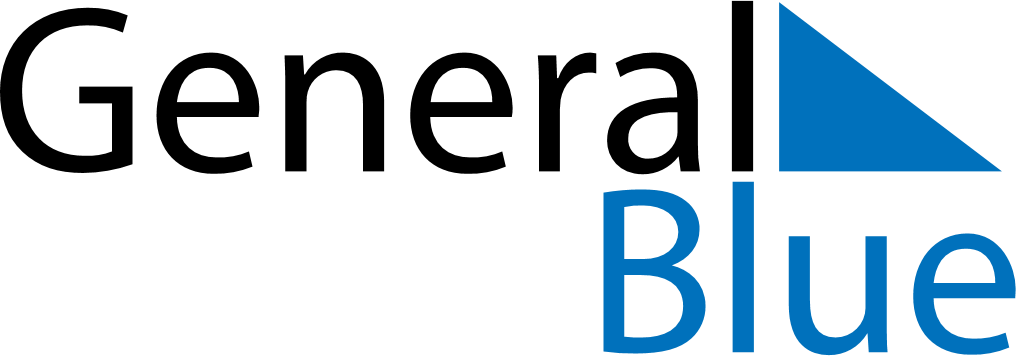 May 2024May 2024May 2024VietnamVietnamSundayMondayTuesdayWednesdayThursdayFridaySaturday1234Labour Day567891011Dien Bien Phu Victory Day1213141516171819202122232425President Ho Chi Minh’s BirthdayBuddha’s Birthday262728293031